Table-1 DataNew form of data for CS101 -- "table"Re-use the code idioms, loops etc. from imagesTables are a very common way to organize data on the computerAs another example of how data is stored and manipulated in the computer, we'll look at "table data" -- a common a way to organize strings, numbers, dates in rectangular table structure. In particular, we'll start with data from the social security administration baby name site.Social Security Baby Name TableNames for babies born each year in the USATop 1000 boy and girl names, 2000 names totalTable terminology: 
- table the whole rectangle of data 
- row data for one name 
- field individual items (columns) in a row,Each field has a name: name, rank, gender, year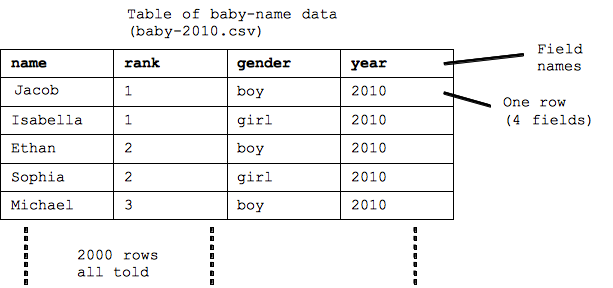 Tables Are Extremely CommonRectangular table format is very common"Database" - extension of this basic table ideaNumber of fields is small (categories)Number of rows can be millions or billionse.g. email inbox: one row = one message, fields: date, subject, from, ...e.g. craigslist: one row = one thing for sale: description, price, seller, date, ...Demo craigslist search, list output mode 
- Craiglist has a 100 million "rows" , queries out 20 to show usMuch of the information stored on computers uses this table structure. One "thing" we want to store -- a baby name, someone's contact info, a craigslist advertisement -- is one row. The number of fields that make up a row is fairly small -- essentially the fixed categories of information we think up for that sort of thing. For example one craigslist advertisement (stored in one row) has a few fields: a short description, a long description, a price, a seller, ... plus a few more fields.The number of fields is small, but the number of rows can be quite large -- thousands or millions. When someone talks about a "database" on the computer, that builds on this basic idea of a table. Also storing data in a spreadsheet typically uses exactly this table structure.Table CodeWe'll start with some CS101 code -- SimpleTable -- which will serve as a foundation for you to write table code. Run the code to see what it does.Baby data stored in "baby-2010.csv"".csv" stands for "comma separated values" 
- csv is a simple format to store a table as a text fileRecall we had: for (pixel: image) { codeFor tables: for (row: table) { codeprint(row) prints out the fields of a row on one lineTable Query LogicUse if-statement to select certain rowsA "query" in database terminologye.g. select rows where the rank is 6 
if (row.getField("rank") == 6) { ...Loop runs for every rows (2000), if picks out someThe above code loops over all the rows, and the if-statement prints just the rows where the test is true -- here testing if the rank field is equal to 6, but really the if-statement could test anything about the row.Field names for the baby table: name, rank, gender, yearrow.getField("field-name") -- pick field out of row== are two values equal? (two equal signs)(demo) Warning: single equal sign = does variable assignment, not comparison. Use == inside if-test.Other comparisons: < > <= >=e.g. select row where the name is "Alice": 
if (row.getField("name") == "Alice") { ...The row object has a row.getField("field-name") function which returns the data for one field out of the row. Each field has a name -- one of "name" "rank" "gender" "year" in this case -- and the string name of the field is passed in to getField() to indicate which field we want, e.g.row.getField("rank") to retrieve the rank out of that row.You can test if two values are equal in JavaScript with two equal signs joined like this: ==. Using ==, the code to test if the name field is "Alice" is row.getField("name") == "Alice"Note that a single equal sign = does variable assignment and not comparison. It's a common mistake to type in one equal sign for a test, when you mean two equal signs. For this class, the Run button will detect an accidental use of a single = in an if-test and give an error message. The regular less-than/greater-than type tests: < > <= >= work as have seen before.Example queries, and some you-try-itBaby table fields: name, rank, gender, yearname field is "Robert", "Bob", "Abby", "Abigail" (try each in turn, yes nobody names their child "Bob" .. apparently always using Robert or Bobby)rank field is 1rank field is < 10rank field is <= 10rank field is > 990gender field is "girl"You try it:rank field is less than 15gender field is "boy"What is going on for all these: the loop goes through all 2000 rows and evaluates the if-test for each, printing that row only if the test is true.Solution code:Table-2 startsWith endsWithPreviously we did tests with == and <. In this short section, add the startsWith/endsWith functions which test which letters are at the start or end of a string.Alternative to ==, very handy for baby namesTest if the name field in a row starts with "Ab": 
if (row.getField("name").startsWith("Ab")) { ...Test if the name field in a row ends with "zy": 
if (row.getField("name").endsWith("zy")) { ...Useful string functionalityNot part of Javascript, but in other languagesI added them just for this classUse these with row.getField("name") for many examplesThese tests work very well with the name strings pulled out of the baby data. Here we can look at all the names beginning with "Ab".Variants to try abovename field starts with "Ab", "A", "a" (lower case), "Z", "Za" (each in turn)name field ends with "z", "ly", "la" (each in turn)For our purposes, strings support a s.startsWith("Ab") function, here testing if the string in the variable s starts with the "Ab" .. true or false. Likewise, there is s.endsWith("yz"), here testing if the string in variable s has "yz" at its very end. (Sadly, these two functions are not part of standard JavaScript; I made them work just for CS101 code because they are so useful. These two functions are common in other computer languages.)Table-3 Boolean LogicIn this section, we'll extend our code with "boolean logic" .. using and or not to combine multiple true/false tests.Boolean Logic: && || !Want to be able to combine tests, in English like this: 
- Name starts with "A" and ends with "y"In code "boolean logic"and && (two ampersands)or || (two vertical bars)not ! (exclamation mark, holding off on this one for now)Sorry syntax is a bit cryptic -- historical syntax accidentThe && joins a startsWith test and an endsWith testThe whole test is written on two lines because it is kind of long (optional)Standalone rule: 
-The tests joined by && || must be syntactically complete tests on their own 
-The tests are then joined with && or ||Incorrect:
row.getField("name).startsWith("A") && endsWith("y")Common error: too few right parenthesis around the test(demo) Run tries to detect certain common errors, like omitting the {, or typing & instead of &&, giving an error messageExperiments to demo (then Students try 8 and later)For these examples, we'll use one of && || but not both.1. name starts with "Ab" or name starts with "Ac"2. name starts with "Ab" or name starts with "Ac" or name starts with "Al"3. name starts with "O" and name ends with "a"4. name starts with "O" and gender is "girl"5. name ends with "a" and gender is "boy"6. rank is <= 10 and gender is "girl" (translation: "top 10 girl names")7. rank is <= 10 or gender is "girl" (this one doesn't make a ton of sense, but what does this print?)8. name ends with "ia" and gender is "boy" (hah, then try with gender is "girl")9. name ends with "io" and gender is "girl" (then try "boy")10. name ends with "o" and gender is boy and rank is >= 900Experiment solution code:Table-3a Inside OutsideInside/Outside Loop Experiment - Om Nom Nom NomLet's look again at the importance of inside vs. outside of loops.Loop - power technique to do something a zillion timesFor a line of code ... 
-inside vs. outside the loop is a huge difference.Experiment:Facts: 2000 names (rows) total, 12 names end with "x"Move this line to various spots: print("nom");How many "nom" for each "Location N" below.Enter your guess numbers belowThen we'll try running itTable-4 NotNot !The boolean "not" operation inverts true and falseWe'll look at just two forms of not:Form (1):! (exclamation mark) can go in front of an s.startsWith() s.endsWith() expression!row.getField("name").startsWith("A")translation: names not starting with "A"i.e. starting with any letter other than "A"Form (2):!= a variant of ==, meaning "not equal to"e.g. row.getField("name") != "Alice"translation: names which are not equal to "Alice"i.e. any name other than "Alice"There are other ways that ! can be used, but the syntax gets a bit ugly, so we will stick to just these two forms.Experiments to try:1. girl names starting with "A" (no "nots" in this one)2. girl names not starting with "A"3. names starting with "A" and not ending with "y"4. names starting with "A" and ending with "y" and not equal to "Abbey"Table-5 CountingCountingThus far, we print all matching rowsMore useful to count the number of matching rowsMake a "report"Requires some new variable manipulation codeThus far we've used an if/print structure inside a loop to select certain rows to print or not. In this short section, we'll use a variable with a little code to count how many times an if-test is true. Below is a loop as we have seen before that detects all the names that start with "A". After printing the rows, the code prints a summary of how many names started with "A".Code To CountCount by making 3 additions to the standard loop/if/print structure we've used up to now:Three things to do counting:1. Create a count variable and set it to 0 before the loop 
count = 0;2. Inside the if-statement, increase count by 1 
  count = count + 1; 
-Above line increases the value in count by 1 
-Evaluates the right hand side, then stores into variable (=)3. Print the final value stored in count after the loop 
print("count:", count);Pattern three parts, the same every time (init, increment, print)Just know that x = x + 1; increments the value stored in a variableInside the if-statement, count = count + 1; increases whatever number is stored in count by 1 when the if-test is true. This is a weird use of the equal sign = vs. how it works it mathematics. First the line evaluates the right hand side. Then it assigns that value back into the count variable, so in effect it increases the number stored in count by 1.Experiments:1. Try commenting out or removing the print(row); line inside the { .. } then-code. What is the output now?2. How many names start with "X"? Then change to count starting with "Y"?3. How many girl names begin with "A"? Then change to count how many boy names begin with "A"?Table-6 Counting Multiple ThingsNow that we have table counting, the natural thing to want to do is count multiple things to compare them.Count multiple things in the loopHave multiple counters: 
count1 = 0; // boy counter 
count2 = 0; // girl counterSeries of if-statements inside the loop (our official form) 
  x = x + 1; -- within if-statement, correct variable 
  Note the if-statements are not nested (more complex)After the loop, print both countersAlternative: could use more mnemonic variable names, like countBoy and countGirlDo more boy or girl names end with "y"? We want a program which by the end prints "girl count:nn" and "boy count:nn", counting whatever characteristic we are looking for. This is beginning to look like an actual, practical use of computers to sift through data.One approach is to use two (or more) counters, one for each case we want to count. Here we'll have one boy counter (count1) and one girl counter (count2). Initialize both counters to 0 before the loop. Then in the loop, have two if statements, one for each case we want to count. Inside each if-statement, increment the appropriate counter. At the end of the loop, print the counters.It's possible to write the above code in different ways, but we will use that simple pattern: one if-statement for each case we want to count, and the if-statements are all in the loop, one after the other (not one if inside another).Class SurveyAs another example of a table, we have the class survey of data from the live class at Stanford with people's favorite movies and what have you. The questions for this survey were:Gender: "male" or "female"What is your favorite color?What is your favorite current TV show?What is your favorite current movie?What is your favorite sport to play?What is your favorite current book?What is your favorite canned soda to drink?Field names for the survey table: gender, color, tv, movie, sport, book, sodaThe survey answers are automatically translated to a google spreadsheet which can be exported in csv table. This data is available in the file "survey-2015.csv". This also illustrates that .csv format's role as an interchange format between systems.Some data cleanup to make the answers consistent: changed "coca-cola" to "coke", "Navy" to "blue", "Dr. pepper" spelled with a period. Print the raw rows to see what the data looks likeThe convertToLowerCase() function of the table changes all the text the table contains to lower case. This simplifies our logic, so we don't have to worry if someone typed in "Blue" or "blue" .. in the table it will always be the lowercase "blue" form. Therefore our query code should always look for the lowercase "blue" form. I cleaned up the data a bit for consistency, changing "Dark Blue" to just "Blue" and the many spellings of "Coca-Cola" to just "Coke", and things like that.Survey Code - Example ProblemsThese can all be written using our "loop containing series of if-statements" form.1. Write code to just print the soda field of each row, so we can get a feel for what people typed in. Note the effect of the convertToLowerCase() operation. Look at "color" and "sport" fields too.2. Count 2 soda favorites: coke vs. sprite3. Variant on (2) above, look only at people who's favorite color is blue4. Variant on (2), use || to lump together for counting "coke" with "diet coke"5. (You Try It) Count sports: soccer and volleyball6. (You Try It) Variant of (5), count only gender female rows, then change to count maleTable SpreadsheetMath ParadigmsA "spreadsheet" is an easy way to do simple computationsEveryone should be able to make a basic spreadsheet"paradigm" .. fancy word, but it applies hereNumbers and formulas on paper is a paradigmNumbers and variables in computer code is a paradigm 
- e.g. x = x + 1;Spreadsheet paradigm is rows and columns of numbers (visual)Spreadsheets enable math without programming, a great inventionHistory: Visicalc (1979), then Lotus, then ExcelSpreadsheets energized the "personal computer" revolutionSpreadsheet software - many options: Google docs has a free spreadsheet in the browser, and now Microsoft has a free browser one too with skydive (yay competition!). There's also the free open source Libre Office application. And the famous Microsoft Excel spreadsheet products which work great and are kind of expensive. Any of these will work for all our examples and homeworks.Aside: Who Makes Great Software?The creators of the spreadsheet knew finance math and paper spreadsheetsThey had some computer knowledgeTheory: knowing the problem domain creates great software more than knowing CS-What problem to solve-How users look at the problem-The user's prioritiese.g. Perhaps a working biologist will think up the next great biology program, not a CS person dabbling in biologyHidden agenda: everyone should know a little CSMonster ExampleMonster example spreadsheet in google docs. Below we'll use this as a running first example.To edit above (or any of our spreadsheets): either (a) In google docs: File > Make Copy to edit. or (b) File > Download As > .xlsx file, and then edit using any program.For references here is the monster spreadsheet in completed form1. Spreadsheet Cells and NamingA spreadsheet is a rectangle of individual cellsEach cell can contain number, date, text, .. whateverAddressing: columns are named: A, B, C, D, ...Addressing: rows are numbered: 1, 2, 3, 4, 5, ...So one cell can be identified like: B3, C12, A1, ..Experiment: click on a cell, note its "address" B1 or whatever, type in a word or number2. Columns of NumbersVery common to have a few columns of numberse.g. the Red Castle and Blue Castle numbers hereThese are just raw numbers without computation3. Add Computation: sum()Compute the total number of monsters in the blue castleClick on the B8 cell, a couple rows below the last blue castle numberType in the following "formula" (with the equal sign):=sum(B1:B6)The equal sign = at the start means this cell is computed from other cellsThe sum() adds up all the numbers in a range of cellsThe B1:B6 means the whole vertical group of cells from B1 down through B6 (lowercase letters like b1:b6 work too)Type in "Total Count" in the cell to the left (A8) to serve as a labelFamous Reinhart/Rogoff bug - wrong cells in formulaSpreadsheet Editing TricksWhen you change a number up above, the sum is automatically updatedOnce you type in the =sum(...) in the cell, it is replaced with the computed sum number (28 in this case)Click the cell, edit up aboveOR double click the cell to editColor shows cell-dependency (vs. wrong-cells bug)Type in "b1:b6" vs. click-dragHit the esc key to cancel out of editing, a life saver 
-somehow I always find myself editing a cell I did not want to editUsing =sum() to add up a bunch of numbers is super commonFrom the headlines: Reinhart and Rogoff had a popular economics paper supporting austerity, but it had a significant spreadsheet bug. Essentially they wrote something like sum(a1:a8) when they intended (a1:a11), so they left out some numbers. This bug was significant in the paper's results. The subsequent history of the great recession has shown austerity to be a bad idea. Note when you double-click a cell, it shows you what it depends on to help avoid this sort of bug. It's amusing that such high level research can have ordinary bugs just like the rest of us, although of course this should be no surprise. Bugs are a common part of software.4. Add Computation: + - * /Suppose every monster pays $100 per night and we want to compute the $ income per night, i.e. count*100We can write an arithmetic formula like =B1 * B2 in a cell to compute a number based on the values of other cellsClick the B9 cell just below the sumType in the formula (with the equal sign): =B8 * 100Probably the easiest way to edit an existing formula such as in B8 and B9 is double clicking the cellTrick: while typing in the formula, instead of typing "B8", just click the cell you meanType in "Total $/night" as a label to the leftThis is similar to the earlier sum() computation, but with basic + - * / type arithmetic5. Magic: Fill RightOnce you have the B8 and B9 formulas working the way you want, how to replicate them for the Red Castle?Easy!Click on B8 and drag right to highlight C8Type ctrl-R, the Fill Right command .. this is extreme magicFill Right duplicates the formula over to the rightFilling from column B to CFormula in column C updated to use C numbersClick B and C computed cells to check thisDo Fill Right for the Total $/night formula as well6. Chart MagicFinally we'll add a chartClick on A1 (the upper left of the data) and drag down to the lower right of the data (C6)Here just using the column titles and dataNot the coputed cellsSelect Insert ChartThere are many types of chart availableExperiment with bar vs. line chart, or maybe add a title, resize it a bitPosition the chart below all the numbersNotice: changing a number updates the chartMaking pretty charts with your data is pretty easyHere's a picture of it in done form: 
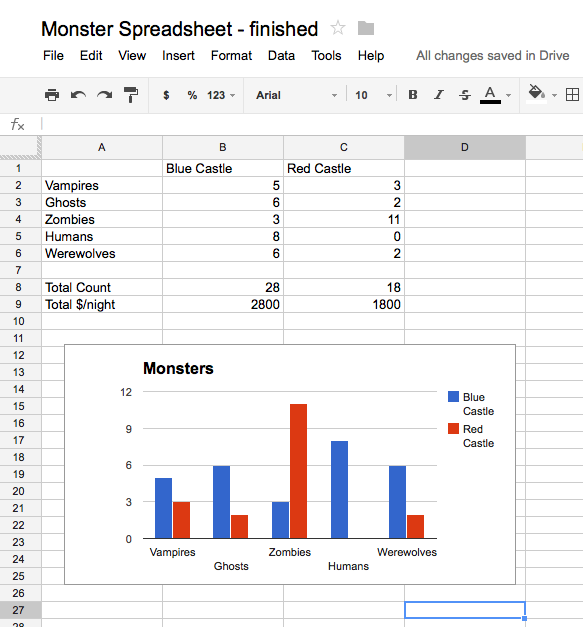 Compute average with average(a1:a10)Above sum(a1:a10) computes the total sum of range of of numbersSimilarly, average(a1:a10) compute the mean average of range of numberssum() and average() are probably the two most commonly used functions2. Cell Phone Example - You Try ItSay we are studying how many times each person check's their cell phone per dayHere it is in google docs:Cell Phone ExampleTo edit above: either (a) File > Make Copy to edit in google docs. or (b) File > Download As > .xlsx file, and then edit using any systemAt the bottom of the numbers1. Compute in separate cells the sum and average for each person (use sum() and average() and fill-right)2. Off to the right, compute a single grand-total number of all the sums. You can just use = and + to make the grand total.3. Make a line-graph chart of the raw data. Are the graphs in agreement with the computed averages? -Select upper-left (emily), drag down to the lower right (550). Click Insert > Chart